Rúbrica de evaluación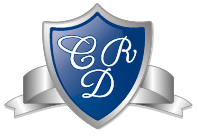 Educación Ciudadana 3° Medio Clase N° 22 y 23Profesor: Abraham López Fuentes       Correo: alopez@colegiodelreal.clObjetivo: Reconocer los principales problemas asociados a las democracias y establecer medidas para el fortalecimiento de esta a nivel local.Observa el siguiente video y luego responde las preguntas de reflexión asociadas: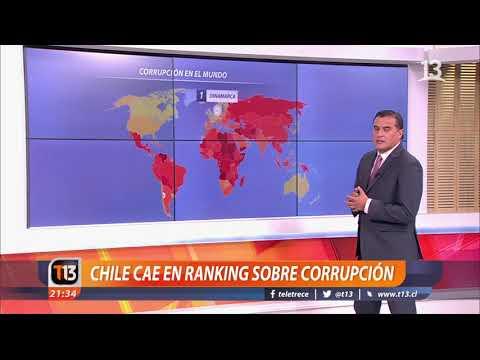 Fuente1:https://www.youtube.com/watch?v=kLPoUJBs5cY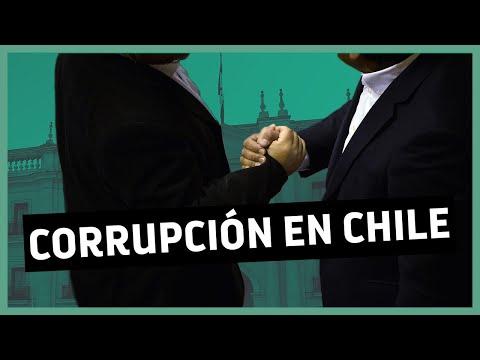 Fuente 2: https://www.youtube.com/watch?v=0a2T7ChX-X4¿Qué se plantea sobre la corrupción en Chile en el video? ¿A qué se podría deber esta realidad?¿Por qué es importante que la prensa trate estos temas?¿Por qué la corrupción es un problema para la democracia? ¿Qué características de la democracia se podrían ver perjudicadas?¿Qué rol les corresponde a los ciudadanos frente a problemas como este?Para la siguiente actividad, deberán seleccionar uno de los problemas propios de las democracias del siglo XXI:•	Dificultad para lograr consensos. •	Desafección Política.•	Desigualdad.•	Corrupción política.•	Incidencia del Narcotráfico y terrorismo.Luego, deberán buscar en la prensa disponible en internet 3 noticias representativas de dicho problema para el contexto chileno.Fichar cada noticia, considerando:Problemática expuesta.Características y contexto (dónde/cuándo) del problema.Grupo de población afectado.Posicionamiento del medio frente al hecho.Opinión.Responder las siguientes preguntas de análisis y reflexión:¿Quiénes fueron los actores involucrados en el problema? ¿Cómo se vieron afectados?  ¿Qué efecto tuvo en la democracia chilena el caso analizado? Has referencia tanto a la dimensión política como social del concepto.¿Por qué es importante combatir los problemas que afectan y dificultan el desarrollo de la democracia? Considera el concepto de cohesión social en tu respuesta.¿Cómo crees que se puede combatir el problema identificado en la noticia? Propone y explica 2 medidas utilizando conceptos trabajados en clases.realizarán una conclusión con base en lo expuesto en las 3 noticias trabajadas:¿Consideran que el problema escogido se encuentra vigente en nuestro país? ¿Qué tan grave es, desde su perspectiva?¿Qué condiciones o características del contexto nacional crees que han contribuido al desarrollo o solución de este problema?¿Qué rol les corresponde a los ciudadanos al momento de intentar superar los problemas de las democracias?Los resultados de su trabajo deberán ser presentados en clases considerando:Introducción: Presentación del tema a trabajar: en qué consiste, por qué se considera un problema de las democracias del siglo XXI.Presentación breve de las noticias seleccionadas y sus fichajes, explicando su relevancia.Desarrollo:Presentación de reflexiones y análisis en base a preguntas del punto 2 de la actividad. Apoyarlas en datos, cifras, fragmentos de noticias e imágenes.Conclusiones:Presentación de reflexiones del grupo en relación con las preguntas del apartado 3 de la guíaCRITERIOInsuficienteRegularCorrectoÓptimoDescripción del temaDescriben de manera correcta la temática a trabajar, explicando su relevancia para las democracias del siglo XXIFichaje y selección de noticias Exponen las principales características de los casos descritos en las noticias seleccionadas, poniendo énfasis en la relevancia de estas para la temática seleccionada.Reflexión y análisis de noticias   x 2Plantean reflexiones coherentes y fundamentadas con relación a las noticias trabajadas y la temática seleccionada, respondiendo de manera clara a las preguntas guía.Conclusiones y reflexiones grupales x 2Las conclusiones establecen una relación entre los casos estudiados y la situación del país frente a problemas de la democracia para el siglo XXI, argumentando en base a la información expuesta.Uso del lenguaje y conceptos disciplinaresUtilizan lenguaje propio de la disciplina de manera correcta y coherente.Material de apoyoPuntualidad Realizan la entrega del trabajo en las fechas estipuladas.